Вопросы участников:Как с 5-ти дневной работы часть сотрудников перевести на вахтовый метод работы, если в организации изначально вахт не было?Подскажите, пожалуйста, входит ли в расчет средней заработной платы оплата времени "Простоя по причинам, не зависящим от работодателя и работника"?Пожалуйста, разъясните порядок расчета заработной платы в межвахтовый отдых при совпадении с праздничным днём. Рассчитывается ли оплата в двойном размере? Или же выходной и праздничный - это взаимозаменяемое понятие и при совпадении выходного и праздничного дня расчет производится не более чем в полуторном размере?Оплата ночных смен и праздничных дней, что изменили в кодексе? Расчет сверхурочных часов? Какие изменения в ведении вахтового метода?Как происходит начисление отпускных при вахтовом методе работы?
Как быть со сверхвахтой, если остался на 2 месяц вахты?И какой предел времени работы вахтовым методом?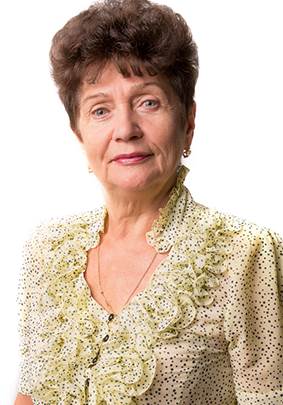 Лектор:Курасова Анастасия МихайловнаЭкономист по труду, кандидат экономических наук, автор более 200 опубликованных научно-исследовательских статей.Принимала участие в международных конференциях и конгрессах по вопросам активной политики рынка труда и занятости населения, в обучающих семинарах по вопросам взаимодействия в профессиональном образовании, по линии Европейского фонда образования.Целевая аудитория: экономисты, бухгалтера, специалисты по труду и управлению персоналомДлительность: 10 академических  часовПодробности: Для участия Вам понадобятся компьютер или мобильное устройство с доступом в интернет, наушники или динамики.
Онлайн-семинар состоится:11 июня 2021г., С 10:00 до 17:00Стоимость участия: 33 700 тенге.В стоимость обучения входит: Сертификат подтверждающий повышение квалификации у лектора министерского уровня, прямое включение ОНЛАЙН с тренером, раздаточный материал в электронном виде, сессия вопрос-ответ, месячная постподдержкаСуществует ли понятие вахтовой надбавки в Казахстане?Какими документами оформляется простой (приказ руководителя, уведомление работников за 15 календарных дней и дополнительное соглашение)?Можно ли отпуск предоставлять в межвахтовый отдых?Как законодательно регулируются вопросы нормирования труда?Наша организация работает без выходных дней. Выходные предоставляются работникам по графику. Кроме того, варьируется и продолжительность рабочего дня. Может получиться так, что на одной неделе работник отработал 35 часов, а на другой — 45 часов при норме 40 часов в неделю. Обязательно ли нам вводить суммированный учет рабочего времени?У нас сотрудники работают по графику «сутки через трое» при норме 40 часов в неделю. Какой учетный период нам лучше установить?Для водителей в нашей организации применяется суммированный учет рабочего времени. Можем ли мы установить для них учетный период, равный году?Мы применяем суммированный учет рабочего времени для отдельных категорий работников (водителей, охранников). Часть рабочего дня (менее половины) попадает на ночные часы. При этом это не сменная работа и не шестидневка. Правильно ли мы понимаем, что ночные часы нужно учитывать отдельно?У нас продавцы работают по графику по 12 часов в день. Ведется суммированный учет. Учетный период — квартал. За сколько дней мы должны предупредить работников о графике работы на следующий квартал?Наша организация работает с 10.00 до 20.00 без перерывов и выходных. Нормальная продолжительность рабочего времени — не более 40 часов в неделю. Учетный период — год. У нас не получается составить график на год так, чтобы количество рабочих часов не превышало норму часов по производственному календарю за этот же период. Как нам правильно составить график?У нас учетный период — год. По итогам года у некоторых сотрудников в связи с болезнью отработанного времени получилось меньше нормы. Должны ли они отработать недоработку?Задайте свой вопрос(зажмите Ctrl и кликните мышкой по ссылке)Оставьте свой вопрос 